АДМИНИСТРАЦИЯЗАКРЫТОГО АДМИНИСТРАТИВНО-ТЕРРИТОРИАЛЬНОГО ОБРАЗОВАНИЯ СОЛНЕЧНЫЙПОСТАНОВЛЕНИЕОБ УСТАНОВЛЕНИИ ТАРИФОВ НА  УСЛУГИ  МП ЖКХ ЗАТО СОЛНЕЧНЫЙ       В соответствии с Решением Думы ЗАТО Солнечный от 14.03.2014г. №177-4 «Об утверждении порядка принятия решений об установлении тарифов на услуги муниципальных предприятий и учреждений ЗАТО Солнечный», на основании решения комиссии по регулированию тарифов на услуги, предоставляемые муниципальными предприятиями и учреждениями (Протокол №8) от 22.06.2018 г., руководствуясь Уставом ЗАТО Солнечный, администрация ЗАТО СолнечныйПОСТАНОВЛЯЕТ:Утвердить тарифы на транспортные услуги оказываемые МП ЖКХ ЗАТО Солнечный согласно приложения.Настоящее постановление опубликовать в газете «Городомля на Селигере» и разместить на официальном сайте администрации ЗАТО Солнечный.Настоящее постановление вступает в силу с 01.07.2018 г.Контроль за исполнением настоящего постановления возложить на заместителя главы администрации по финансовым вопросам Рузьянову М.А.             Глава администрации ЗАТО Солнечный                                      В.А. Петров                       Приложение к постановлению  администрации ЗАТО Солнечный№ 121 от 22.06.2018 г.Тарифы на транспортные услуги оказываемые МП ЖКХ ЗАТО Солнечный22.06.2018г.            ЗАТО Солнечный№ 121№ п/пНаименование транспортного средстваЕд. изм.Стоимость в рабочий деньСтоимость в выходной день1Трактор Т-30руб./час781,741142,052Трактор ЛТЗ-60руб./час977,271337,563Трактор МТЗ-82руб./час1123,911484,214Экскаватор ЭО-3323руб./час1268,831449,065Вышка АГП-18руб./час1463,371662,846Кран КС-3577руб./час2176,182420,457Поливомоечная машина ЗИЛ-43336руб./час2460,052702,148УАЗ 39629руб./час358,38499,459УАЗ 390994358,38499,4510Трактор МУП-351руб./час1334,611502,5711Снегоход Буран С-640 (по ледовой переправе Южная-Кличен)руб./поездка378,07552,5912Снегоход Буран С-640руб./км47,2669,07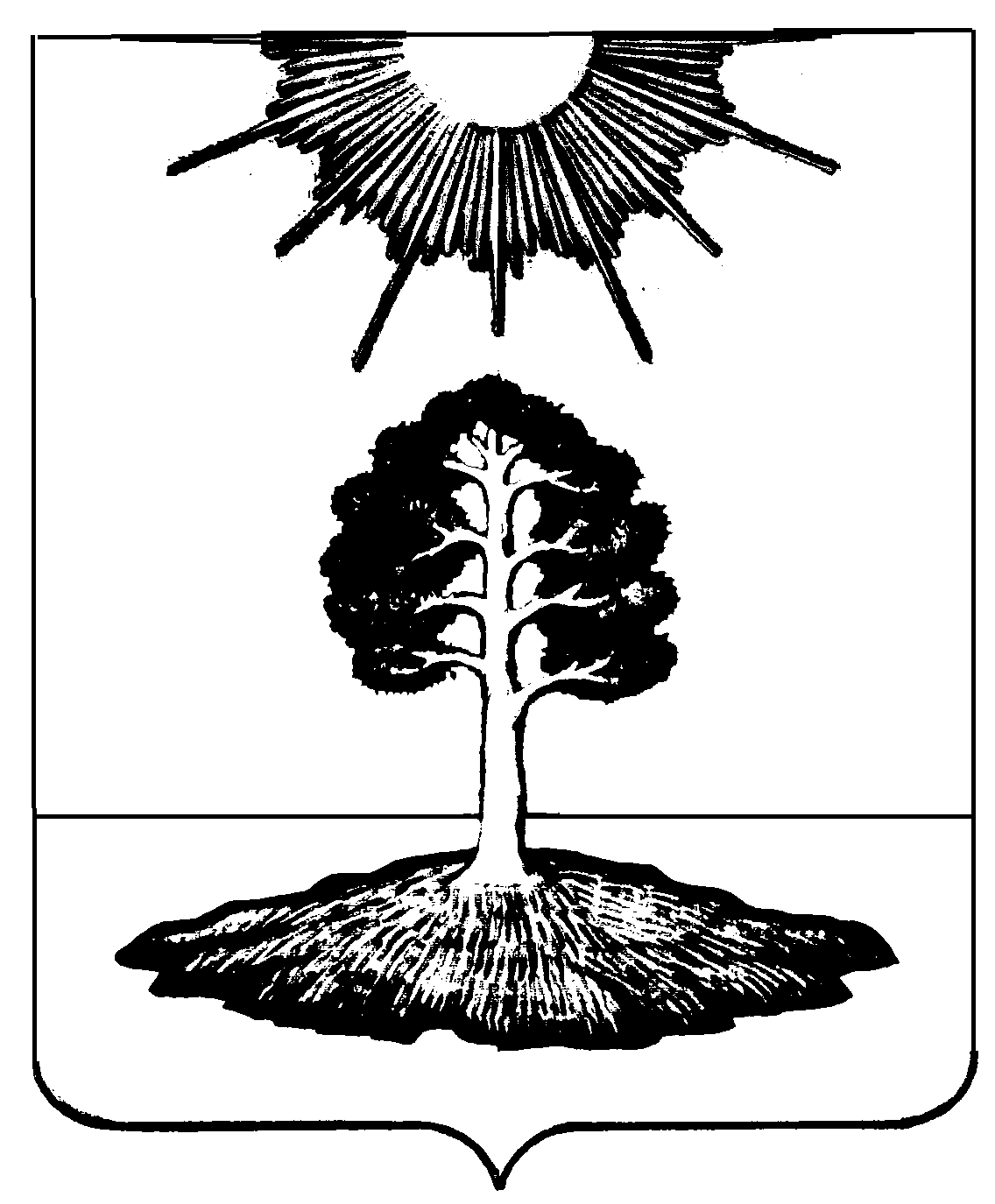 